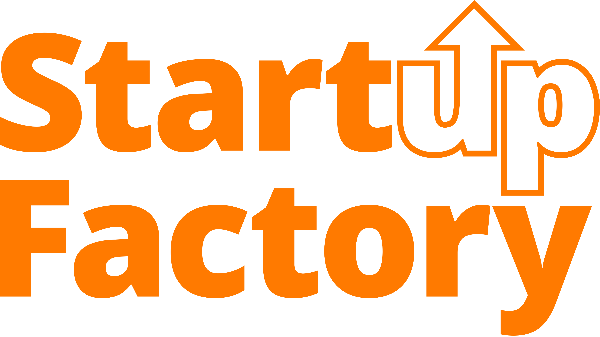 Ansøgning om optagelse iStartup Factorys IværksætterpraktikAnsøgning om en plads i Iværksætterpraktik vil danne grundlag for et udvælgelsesforløb, hvor vi sammen finder ud af, hvorvidt du/I og ideen er en god kandidat til at få én af pladserne i iværksættermiljøet på Navitas. I bedømmelsen af ansøgningen vurderer vi ikke, hvorvidt ideen er god eller ej – men ser på din/jeres:vision for ideenforståelse af ideens potentialehandling i forhold til at realisere ideenpersonlige styrker og udviklingsområder ift. ideen, ogforventninger og bidrag til Startup Factory miljøetDu/I kan også komme i Iværksætterpraktik uden en idé. I den situation skal du/I – inden ansøgningsskemaet udfyldes – henvende dig/jer til Praktikant ansvarlig Jeanette Ejsing Møberg på Jem@ase.au.dk for et afklaringsmøde. Når vi har modtaget din ansøgning, vil du/I blive indkaldt til en samtale, hvor ansøgningen uddybes. Efter denne samtale vil du/I få besked om, hvorvidt vi kan tilbyde plads i Iværksætterpraktik. Vi anbefaler at læse hele skemaet igennem, inden det udfyldes. Det udfyldte skema skal sendes til Jeanette på Jem@ase.au.dk. KONTAKTINFORMATIONERAlle ansøgere bedes udfylde nedenståendeNavn: Adresse: Postnummer og by:Studieretning (titel på studie, fakultet og institution):Semester:Studienummer og AUID: E-mail:Mobil:Projekt-/virksomhedsnavn:Evt. Web:Hvor har du/I hørt om Startup Factory?:IDEEN & VISIONHvad er – kort fortalt – ideen? (Beskriv ideen således, at beskrivelsen gerne må offentliggøres i et internt nyhedsbrev.)Hvordan er ideen opstået?Hvorfor er denne idé vigtig for dig/jer?Hvad vil du/I gerne opnå med ideen, hvis alt er muligt? – Og hvorfor? (Forestil dig/jer, at du/I har både tid, penge og ressourcer nok.)IDEENS (VÆKST)POTENTIALEHvad er (i forhold til ideen) kundens problem?Hvordan afhjælper ideen kundens problem? Hvad er løsningen? Hvad er herefter kundens resultat? (Hvor meget tid eller penge sparer du/I kunden for? Hvilken værdi oplever kunden?)Hvem leverer (i forvejen) produkter/løsninger, der løser kundens problem?Hvad er dine/jeres ønsker for indtægt det første og andet år? (Ikke bindende eller forpligtende.)Hvornår forestiller du dig/jer at have den første betalende kunde?ERFARING MED IDEEN & DE NÆSTE SKRIDTHvad har du/I allerede gjort i forhold til ideen? Hvad har du/I lært ved at handle på ideen?Hvordan kan du/I bruge det lærte fremadrettet? Hvad regner du/I med, er de næste skridt i forhold til at arbejde med ideen? (Vær konkret)1. 2.3.Hvad har du/I brug for at undersøge/lære for at kunne tage de næste skridt?Hvad er – tror du/I – de 3 største udfordringer, du/I vil møde i det videre arbejde med ideen? 1.2.3.Hvilke forslag har du/I pt. til, hvordan udfordringerne kan gribes an?Hvilke tre spørgsmål presser sig mest på at få svar på? 1.2.3.Hvis der er nogle lovmæssige (eller andre) aspekter, som du/I skal være opmærksom på, hvad kunne det så være?PERSONLIGE STYRKER OG UDVIKLINGSOMRÅDER Hvilke styrker er kendetegnende for dig/jer (set i forhold til at arbejde med ideen) – og hvilke styrker har du/I brug for, at andre supplerer med? Alle ansøgere bedes udfylde nedenståendeJeg er god til at:Jeg har brug for at arbejde sammen med andre, som kan:DINE FORVENTNINGER OG BIDRAGHvorfor vil du/I gerne i Iværksætterpraktik?Hvad forventer du/I at få ud af at blive en del af iværksættermiljøet?Hvad kan du/I bidrage med i iværksætter-miljøet? (Hvad kan du/I hjælpe andre med?)Hvor meget er du/I villig til at investere i din startup?Ser du/I dig/jer selv som iværksætter om 3 år? – og hvordan?Kender du/I nogen i netværket, der kunne være relevant at hive ind i projektet – og i så fald, på hvilken måde?AndetEr der andet, du/I mener er vigtigt at sige i forhold til ansøgningen?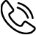 +45 9352 2129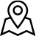 Navitas: Inge Lehmanns Gade 10, 8000 Aarhus 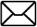 jem@ase.au.dk   Jeanette Ejsing Møberg